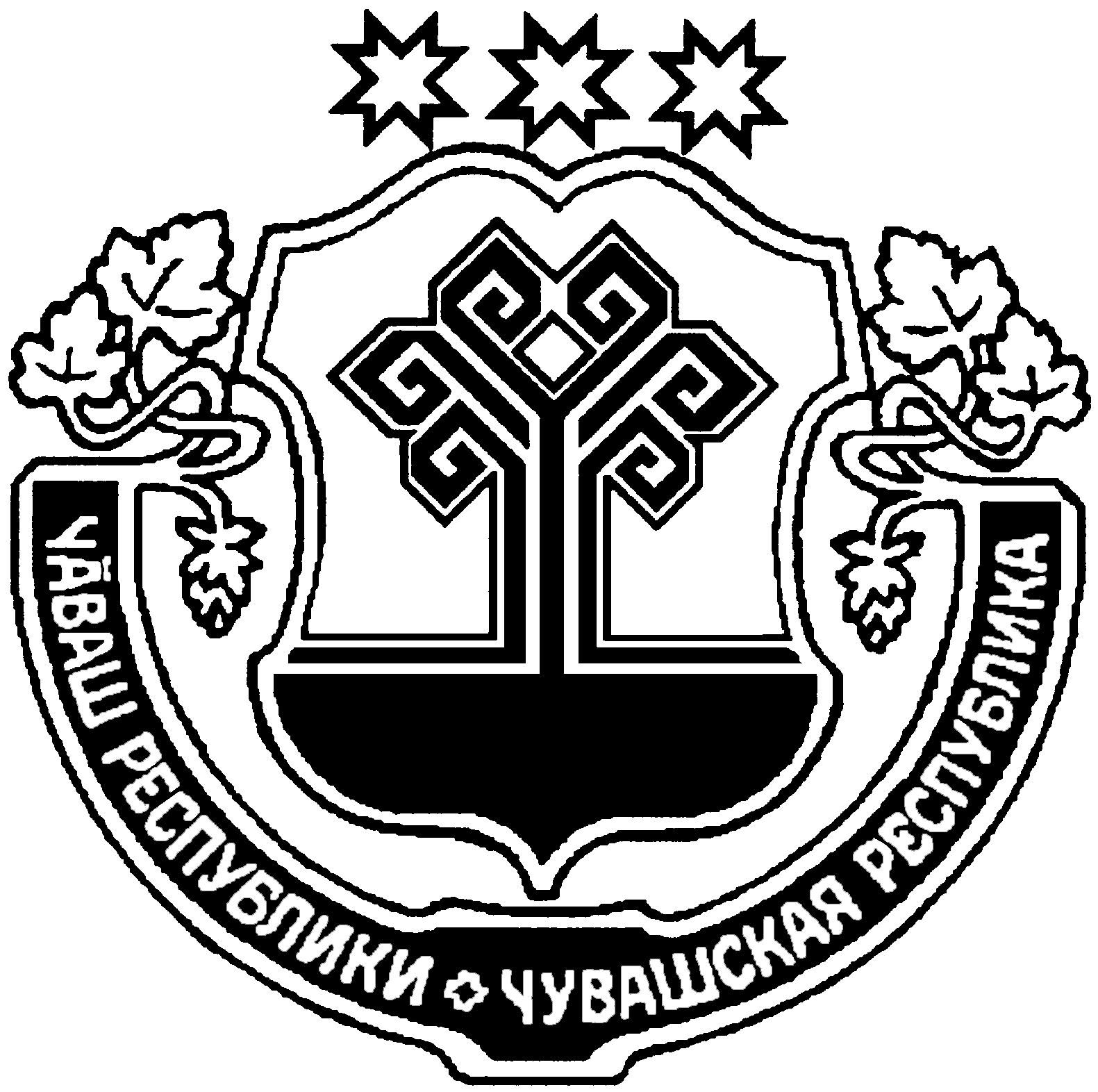 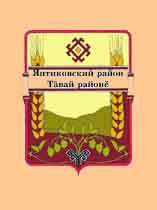 В номере:  	Информация прокуратуры Янтиковского района1. С 1 июля 2022 года вводятся новые правила установления и подтверждения инвалидности2. Продлено действие водительских удостоверений3. Об уголовной ответственности за жестокое обращение с детьми.4. Необоснованный отказ в приеме на работу или увольнение беременной женщины - уголовно наказуемое деяние5. Правительство расширило программу бесплатного переобучения граждан6. О Национальном плане противодействия коррупции на 2021-2024 годыС 1 июля 2022 года вводятся новые правила установления и подтверждения инвалидностиОбновлённый порядок вводится в 3 этапа:1.  С  1  июля  2022  года  граждане  смогут  самостоятельно  выбирать формат прохождения медико-социальной экспертизы (МСЭ) – очный, при личном  присутствии,  или  заочный,  когда  все  необходимые  документы передаются в бюро МСЭ через системы электронного межведомственного взаимодействия. При этом личное присутствие человека будет обязательным в случаях:-несоответствия данных медицинских исследований с заключениями врачей, направивших человека на МСЭ;-необходимости   обследования   с   помощью   специального диагностического оборудования;-проживания пациента в интернате,-корректировки индивидуальной программы реабилитации.2. С 1 июня 2023 года пройти экспертизу можно будет дистанционно, с помощью интернета. Воспользоваться такой возможностью смогут граждане, не  согласные  с  решением  бюро  МСЭ  и  желающие  обжаловать  его  в вышестоящих учреждениях и пройти экспертизу повторно.3. С 1 января 2024 года заочная экспертиза будет проводиться без доступа сотрудников МСЭ к персональным данным гражданина, то есть по обезличенным документам. После вынесения решения, персональные данные гражданина будут отражены в справке об инвалидности с указанием группы и индивидуальной программы реабилитации инвалида. Если  гражданин  будет  не  согласен  с  решением,  он  может  его обжаловать в бюро МСЭ по месту жительства. Продлено действие водительских удостоверенийПостановлением  Правительства  Российской  Федерации  от  9  апреля 2022 года № 626 закреплено, что на 3 года продлено действие российских национальных водительских удостоверений, сроки действия которых истекли с 1 января 2022 года либо истекут  до 31 декабря 2023 года. При этом продление  сроков  не  требует  внесения  дополнительных  изменений  в обозначенные документы.Об уголовной ответственности за жестокое обращение с детьмиПрокуратура Янтиковского района предупреждает об уголовной ответственности за жестокое обращение с детьми.Жестокое обращение, сопряженное с невыполнением обязанностей по воспитанию  ребенка  запрещено  законом  под  угрозой  наказания,  то  есть является преступлением, предусмотренным статьей 156 Уголовного кодекса Российской Федерации.Под  жестоким  обращением  следует  понимать  невыполнение  или ненадлежащее  выполнение  обязанностей  по  воспитанию  ребенка, совершенное  как  путем  действия,  так  и  путем  бездействия,  которое  по своему характеру или причиняемым последствиям носит жестокий характер, например: лишение питания, обуви и одежды, грубое нарушение режима дня, обусловленного   психофизиологическими   потребностями   ребенка определенного возраста, лишение сна и отдыха, невыполнение элементарных гигиенических норм, невыполнение рекомендаций и предписаний врача по профилактике  заболеваний  и  лечению  ребенка,  отказ  или  уклонение  от оказания необходимой медицинской помощи ребенку и другое. Кроме того, жестоким обращением будут активные действия, идущие в разрез с основными обязанностями субъекта воспитательной деятельности, которые состоят в применении к ребенку недопустимых методов воспитания и обращения, включающих в себя все виды физического, психического и сексуального насилия над детьми.Помните, что для признания лица виновным в совершении указанного преступления наступления каких-либо последствий не требуется.Субъектами данного преступления являются родители, усыновители, приемные родители, опекуны и попечители, лица, обязанные воспитывать несовершеннолетнего в процессе осуществления надзора за ним в силу своих профессиональных обязанностей.За совершение данного преступления предусмотрено наказание вплоть до трех лет лишения свободы.Важно знать, что должностные лица организаций и иные граждане, которым  станет  известно  об  угрозе  жизни  или  здоровью  ребенка,  о нарушении его прав и законных интересов, обязаны сообщить об этом в орган опеки и попечительства по месту фактического нахождения ребенка.В случае наличия признаков уголовно наказуемых деяний, необходимо обращаться  в  правоохранительные  органы – полицию,  Следственный комитет, прокуратуру.Необоснованный отказ в приеме на работу или увольнение беременной женщины - уголовно наказуемое деяниеКонституция Российской Федерации гарантирует равенство в правах и свободах граждан и равенство в возможностях для их реализации, право свободно распоряжаться своими способностями к труду, обеспечение защиты интересов материнства и детства.Вместе с тем, беременным женщинам и женщинам, имеющим ребенка в возрасте до трех лет, как нуждающимся в особой социальной защищенности, предоставляется повышенная защита со стороны государства, в том числе, в сфере реализации трудовых отношений.В случае необоснованного отказа в приеме на работу или необоснованного увольнения женщины по мотивам ее беременности, а равно необоснованного отказа в приеме на работу или необоснованного увольнения с работы женщины, имеющей детей в возрасте до трех лет, по этим мотивам, наступает уголовная ответственность по статье 145 Уголовного кодекса Российской Федерации.В качестве потерпевшей может выступать не только биологическая мать, но и женщина, имеющая детей в возрасте до трех лет в случае их усыновления (удочерения).За совершение указанного преступления предусмотрено уголовное наказание в виде штрафа в размере до двухсот тысяч рублей или в размере заработной платы или иного дохода осужденного за период до восемнадцати месяцев, либо обязательных работ на срок до трехсот шестидесяти часов.Правительство расширило программу бесплатного переобучения гражданПостановлением Правительства РФ от 09.02. 2022 № 139 внесены изменения в условия предоставления гранта в форме субсидии на реализацию мероприятий по организации профессионального обучения и дополнительного профобразования отдельных категорий граждан. Пройти бесплатное обучение по наиболее востребованным профессиям смогут не только граждане старше 50 лет и женщины с маленькими детьми, но и молодые люди в возрасте до 35 лет (включительно). Стать участниками программы переобучения и дополнительного профессионального образования теперь смогут несколько категорий молодых людей. Среди них – граждане, которые после завершения обучения или службы в армии более четырёх месяцев не являются занятыми, работники, находящиеся под угрозой увольнения, граждане без среднего профессионального или высшего образования. Бесплатное обучение организуют АНО «Агентство развития профессионального мастерства (Ворлдскиллс Россия)», Российская академия народного хозяйства и государственной службы при Президенте Российской Федерации, Томский государственный университет.Заявки на обучение оформляются на портале «Работа в России».О Национальном плане противодействия коррупции на 2021-2024 годыУказом  Президента  Российской  Федерации  от  16.08.2021  №  478 утвержден Национальный план противодействия коррупции на 2021-2024 годы. Так, планом предусмотрено дальнейшее совершенствование системы запретов,  ограничений  и  обязанностей,  установленных  в  целях противодействия коррупции, в том числе, вопросов возложения на депутатов законодательных  (представительных)  органов  государственной  власти субъектов  Российской  Федерации,  на  иных  лиц,  замещающих государственные должности субъектов Российской Федерации, обязанности уведомлять органы прокуратуры или иные государственные органы обо всех случаях обращения к ним каких-либо лиц в целях склонения к совершению коррупционных  правонарушений;  распространения  на  депутатов законодательных  (представительных)  органов  государственной  власти субъектов Российской Федерации, не являющихся лицами, замещающими государственные  должности  субъектов  Российской  Федерации,  запретов, ограничений  и  обязанностей,  установленных  Федеральным  законом  «О противодействии коррупции» и другими федеральными законами для лиц, замещающих государственные должности субъектов Российской Федерации, возложения  обязанностей  соблюдения  системы  запретов,  ограничений  и обязанностей, установленных в целях противодействия коррупции, на лиц, временно  исполняющих  обязанности  по  должности,  замещение  которой предполагает соблюдение этих стандартов. Рассматриваемым  планом  предполагается  разработка  запретов  на поступление на федеральную государственную службу и ее прохождение в отдельных федеральных государственных органах (исходя из специфики их деятельности) для граждан, освобожденных от уголовной ответственности за совершение  преступлений  коррупционной  направленности  с  назначением судебного штрафа в соответствии со ст. 76.2 Уголовного кодекса Российской Федерации, а также установление ограничений, связанных с назначением на должности  руководителя  государственного  (муниципального)  унитарного предприятия  или  государственного  (муниципального)  учреждения  лиц, имеющих  неснятую  (непогашенную)  судимость  или  подвергавшихся уголовному  преследованию  за  совершение  преступлений  коррупционной направленности, ограничений, связанных с замещением указанным лицом такой должности. Кроме  того,  в  рамках  повышения  эффективности  мер  по предотвращению  и  урегулированию  конфликта  интересов  планируется дополнение перечня граждан и юридических лиц, с которыми может быть связана личная заинтересованность лица, на которое возложена обязанность принимать  меры  по  предотвращению  и  урегулированию  конфликта интересов, бывшим супругом (бывшей супругой) этого лица, юридическими лицами, в которых это лицо занимало руководящие должности, учредителем или контролирующим лицом которых это лицо являлось. Национальным планом предусмотрено совершенствование уголовного и уголовно-процессуального законодательства в части ответственности лиц за  незаконное  участие  в  предпринимательской  деятельности,  за посредничество во взяточничестве и коммерческом подкупе. Реализация вышеуказанных мероприятий возложена на Правительство Российской  Федерации,  федеральные  органы  исполнительной  власти, Генеральную  прокуратуру  Российской  Федерации  во  взаимодействии  с иными органами исполнительной и судебной власти.Информационное издание «ВестникШимкусского сельского поселенияЯнтиковского района»429294, с. Шимкусы,ул. Коммунистическая,4E-mail: sao-shimkusi@cap.ruучредитель:муниципальное образование – Шимкусское сельское поселение Янтиковского районаГл. редакторЛ.И. КонстантиноваТираж   20   экз.Объем 1 п.л. Формат А 4Бесплатно